                            Российская Федерация          	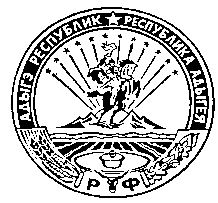 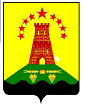                               Республика Адыгея                        Совет народных депутатов                     муниципального образования              «Дукмасовское сельское поселение»х. Дукмасов                                                                                             23.05.2012г                                                                                                                                                                                                                        № 199    Р Е Ш Е Н И ЕСорок пятой  сессии второго созыва Совета народных депутатовмуниципального образования «Дукмасовское сельское поселение»О  внесении   изменений   и   дополнений  в  решение  Совета   народных   депутатов муниципального образования «Дукмасовское  сельское  поселение»  от 30.11.2011г. № 182 «Об утверждении бюджета муниципального                                                                          образования     «Дукмасовское     сельское                                                                                           поселение» на 2012 год».       В соответствии  с бюджетом муниципального образования «Дукмасовское сельское поселение на 2012 год, Положением  о бюджетном  процессе, Совет народных депутатов   муниципального образования  «Дукмасовское сельское поселение»   р е ш и л :                         1.  Внести в решение Совета народных депутатов муниципального образования «Дукмасовское   сельское поселение»  № 182 от 30.11.2011года «Об утверждении бюджета муниципального  образования  «Дукмасовское сельское поселение» на 2012 год» следующие изменения и дополнения:       1).  Приложение 5,6,7,8,9  изменить в новой редакции согласно приложениям  5,6,7,8,9.                                                                                                       2. Обнародовать настоящее решение.Глава муниципального образования «Дукмасовское сельское поселение»                                       В.П.Шикенин                                                                                Приложение № 5 к бюджету  МО     «Дукмасовское сельское поселение»                                                                                                                                  на 2012годПоступление доходов по основным источникам в бюджет МО «Дукмасовское сельское поселение» в 2012 году                                                                                                                                (тыс.руб)Глава муниципального образования «Дукмасовское сельское поселение»                                                                В.П.Шикенин                                                                                                                                                                                                               Приложение № 6  к  бюджету                                                                                                                                                          МО «Дукмасовское  сельское поселение»  на 2012 год                                                                                                                                                      Глава муниципального образования «Дукмасовское сельское поселение»                                                                В.П.Шикенин                                                                                                                                                                                                                                                                                                                                                                                                Приложение № 7  к  бюджету                                                                                                                                                                                                              МО  «Дукмасовское сельское  поселение»  на 2012год.                                                                                                                                                                                      Глава муниципального образования«Дукмасовское сельское поселение»                                                                                                                                                                                 В.П.Шикенин                                                                                                                                                                                                                                 Приложение № 8   к   бюджету                                                                                                                                                                                          МО  «Дукмасовское сельское  поселение»  на 2012год.                                                                                                                                                                                Глава муниципального образования«Дукмасовское сельское поселение»                                                                                                                                                                                 В.П.Шикенин                                                                                                           Приложение № 9  к   бюджету            МО «Дукмасовское сельское поселение»                                                                                                                          на 2012 годКоды прямых получателей средств бюджета муниципального образования «Дукмасовское сельское поселение» Глава   муниципального образования«Дукмасовское сельское поселение»                                                                                               В.П.ШикенинКоды БКВиды доходовСуммаВСЕГО ДОХОДОВ3985,91 00 00000 00 0000 000Налоговые доходы2045,01 01 00000 00 0000 000Налоги на прибыль, доходы450,01 01 02000 01 0000 110Налог на доходы физических лиц450,0105 00000 00 0000 000Налоги на совокупный доход40,0105 03000 01 1000 110Единый сельскохозяйственный налог40,01 06 00000 00 0000 000Налоги на имущество 1555,01 06 01000 00 0000 110Налоги на имущество с физических лиц37,0106 04000 00 0000 110Транспортный налог128,0106 0401102 1000 110Транспортный налог с организаций3,0106 0401202 1000 110Транспортный налог с физических лиц125,01 06 06000 00 0000 110 Земельный налог1390,0108 00000 00 0000 110Государственная пошлина5,0108 04000 01 0000 110Государственная пошлина за совершение нотариальных действий 5,01 11 00000 00 0000 000Доходы от использования имущества, находящегося в государственной и муниципальной собственности1771,91 11 05000 00 0000 120Доходы от сдачи в аренду имущества, находящегося в гос .и муниципальной собственности1771,9200  00000 00 0000 000БЕЗВОЗМЕЗДНЫЕ ПОСТУПЛЕНИЯ164,0202  03000 00 0000 151Субвенции от других бюджетов бюджетной системы РФ164,0202 03015 10 0000 151Субвенции бюджетам муниципальных районов на осуществление полномочий по первичному воинскому учету на территориях, где отсутствуют военные комиссариаты125,2202 03024 10 0000 151Субвенции бюджетам поселений на выполнение передаваемых полномочий субъектов Российской Федерации38,8Распределение расходов бюджета муниципального образования  " Дукмасовское сельское поселение" на 2012 год по разделам, подразделам функциональной классификации расходов бюджетов Российской ФедерацииНаименованиеРзРзПрСумма на годОбщегосударственные вопросы0101003985,9Функционирование высшего должностного лица субъекта Российской Федерации и муниципального образования010102558.0Функционирование Правительства Российской Федерации, высших  исполнительных органов государственной власти субъектов Российской Федерации, местных администраций0101041951,4Другие общегосударственные вопросы010113158,8Национальная оборона020200125,2Мобилизационная вневойсковая подготовка020203125,2Национальная безопасность и правоохранительная деятельность03030022,0Предупреждение и ликвидация последствий чрезвычайных ситуаций природного и техногенного характера, гражданская оборона03030922,0Национальная экономика04040032,1Другие вопросы в области национальной экономики04041232,1  Жилищно-коммунальное хозяйство0505001036,5               Жилищное хозяйство050501100,0               Благоустройство050503                  936,5 Здравоохранение,  физическая культура и спорт11110020,0      Физкультурно-оздоровительная работа и спортивные мероприятия11110120,0Выборы01010775,4Культура .кинематография средства массовой информации0808006,5культкра0808016,5Всего расходов:3985,9                                                                  Распределение ассигнований из бюджета муниципального образования  " Дукмасовское сельское поселение" на 2012 год по разделам и подразделам, целевым статьям и видам расходов функциональной классификации расходов бюджетов Российской ФедерацииНаименованиеРзПрЦелевая статьяВид расходовСумма на годОбщегосударственные вопросы010000000000003985,9Функционирование высшего должностного лицасубъекта Российской Федерации и муниципального образования01020000000000558.0Руководство и управление в сфере установленных функций01020020000000558.0Глава муниципального образования01020020300000558.0Выполнение функций государственными органами 01020020300121558.0Функционирование Правительства Российской Федерации, высших  исполнительных органов государственной власти субъектов Российской Федерации, местных администраций010400000000001951,5Руководство и управление в сфере установленных функций010400200000001951,5          Центральный аппарат010400204000001951,5Выполнение функций государственными органами 010400204001211659,6Выполнение функций государственными органами 01040020400242147,7Выполнение функций государственными органами 01040020400244144,1Выполнение функций органами местного сомоуправления17200000000075,4Проведение выборов1720000395275,4Другие общегосударственные вопросы01130000000000158,8Реализация государственных функций, связанных с общегосударственным управлением01130920000000158,8Выполнение других обязательств государства01130920300000158,8Выполнение функций органами местного самоуправления01130920300244120,0Выполнение функций органами местного самоуправления01130920302244120,0Фонд компенсации осуществляющих госполномочия в РА в сфере правоотношения по административным комиссиям0113521020300038.8Выполнение функций органами местного сомоуправления0113521020324425,8Выполнение функций органами местного сомоуправления0113521020324213,0Национальная оборона02000000000000125,2Руководство и управление в сфере установленных функций02030010000000125,2Мобилизационная  вневойсковая подготовка02030000000000125,2Осуществление первичного воинского учета на территории где отсутствуют военные комиссариаты02030013600000125,2Выполнение  функций государственными органами 02030013600121125,2Национальная безопасность и правоохранительная деятельность0300000000000022,0Предупреждение  и ликвидация  последствий чрезвысайных ситуаций природного и техногенного характера, гражданская оборона0309000000000022,0Мероприятия по гражданской обороне0309247000000022,0Подготовка населения и организаций к действиям в чрезвычайной ситуации в мирное и военное время0309247010000022,0Выполнение функций органами местного самоуправления0309     247000024422,0Национальная экономика0400000000000032,1Другие вопросы в области национальной экономики0412000000000032,1Реализация государственных функций в области национальной экономики04123400000000132,1Мероприятия по землеустройству и землепользованию0412340030000032,1Выполнение функций органами местного самоуправления0412340030024432,1Жилищно-коммунальное хозяйство05000000000000      1036,5Жилищное хозяйство05010000000000      100,0Софинансирование в объекты капитального строительства гос.собственности субъектов Российской Федерации(объектов кап. строительства собственности муниципальных образований)05010920390244     100.0Благоустройство05030000000000936,5Содержание автомобильных дорог и инженерных сооружений на них в границах поселений в рамках благоустройства05036000200000262,0Выполнение функций органами местного самоуправления05036000200244262,0Организация и содержание мест захоронения05036000400000135,6Выполнение функций органами местного самоуправления05036000400244135,6Прочие мероприятия по благоустройству городских округов и поселений05036000500000          538,9 Выполнение функций государственными органами05036000500244284,9 Выполнение функций государственными органами05036000500851254,0Здравоохранение, физическая культура и спорт1100000000000020,0Массовый спорт1102000000000020,0Физкультурно-оздоровительная работа и спортивные мероприятия1102512000000020,0Выполнение функций  органами местного самоуправления1102512970024420,0Культура .кинематография средства массовой информации080045085000006,5Культура .кинематография средства массовой информации080145085002446,5Всего расходов:     3985,9                                Ведомственная структура расходов  муниципального образования  «Дукмасовское сельское поселение» на 2012 год.НаименованиеВедомствоРзПрЦелевая статьяВид расходовСумма на годОбщегосударственные вопросы779010000000000003985,9Функционирование высшего должностного лицасубъекта Российской Федерации и муниципального образования77901020000000000558.0Руководство и управление в сфере установленных функций77901020020000000558.0Глава муниципального образования77901020020300000558.0Выполнение функций государственными органами 77901020020300121558.0Функционирование Правительства Российской Федерации, высших  исполнительных органов государственной власти субъектов Российской Федерации, местных администраций779010400000000001951,5Руководство и управление в сфере установленных функций779010400200000001951,5          Центральный аппарат779010400204001211659,6Выполнение функций государственными органами 77901040020400242147,7Выполнение функций государственными органами 77901040020400242144,1Выполнение функций государственными органами 779010720000000075,4Проведение выборов779010720000395275,4Другие общегосударственные вопросы77901130000000000158,8Реализация государственных функций, связанных с общегосударственным управлением77901130920000000158,8Выполнение других обязательств государства77901130920300000158,8Выполнение функций органами местного самоуправления77901130920300244120,0Выполнение функций органами местного самоуправления77901130920302244120,0Фонд компенсации осуществляющий госполномочия в Р.А. в сфере правоотношений по админисративным комиссиям7790113521020300038.8Фонд компенсации осуществляющий госполномочия в Р.А. в сфере правоотношений по админисративным комиссиям7790113521020324213,0Выполнение функций органами местного самоуправления7790113521020324425,8Национальная оборона77902000000000000125,2Руководство и управление в сфере установленных функций77902030010000000125,2Мобилизационная  вневойсковая подготовка77902030000000000125,2Осуществление первичного воинского учета на территории где отсутствуют военные комиссариаты77902030013600000125,2Выполнение  функций государственными органами 77902030013600121125,2Национальная безопасность и правоохранительная деятельность7790300000000000022,0Предупреждение  и ликвидация  последствий чрезвычайных ситуаций природного и техногенного характера, гражданская оборона7790309000000000022,0Мероприятия по гражданской обороне7790309219000000022,0Подготовка населения и организаций к действиям в чрезвычайной ситуации в мирное и военное время7790309219010024422,0Национальная экономика7790400000000000010,0Другие вопросы в области национальной экономики7790412000000000010,0Реализация государственных функций в области национальной экономики7790412340000000010,0Мероприятия по землеустройству и землепользованию7790412340030000010,0Выполнение функций органами местного самоуправления7790412340030024410,0Жилищно-коммунальное хозяйство779050000000000001036,5Жилищное хозяйство77905010000000000100,0Софинансирование в объекты капитального строительства гос.собственности субъектов Российской Федерации(объектов кап. строительства собственности муниципальных образований)77905010920390244100,0Бюджетные инвестиции в объекты капитального строительства собственности муниципальных образований77905031020102000936,5Выполнение функций государственными органами77905031020102000936,5Благоустройство77905030000000000\262,0Содержание автомобильных дорог и инженерных сооружений на них в границах поселений в рамках благоустройства77905036000200000262,0Выполнение функций органами местного самоуправления77905036000200244262,0Организация и содержание мест захоронения77905036000400000135,6Выполнение функций органами местного самоуправления77905036000400244135,6Прочие мероприятия по благоустройству городских округов и поселений77905036000500000       538,9 Выполнение функций государственными органами77905036000500244284,9 Выполнение функций государственными органами77905036000500851254,0Здравоохранение, физическая культура и спорт7791100000000000020,0Массовый спорт7791102000000000020.0Физкультурно-оздоровительная работа и спортивные мероприятия7791102512000000020.0Выполнение функций государственными органами77911025129700        24420.0Всего расходов:3985,9Наименование учрежденияКод главы1Администрация муниципального образования «Дукмасовское сельское поселение»779